Publicado en Boadilla del Monte - Madrid el 31/10/2017 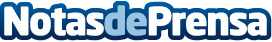 Residencia Universitaria Montepríncipe, nueva etapaLa Residencia Universitaria y de Estudiantes Montepríncipe está comenzando una nueva etapa. La gestión de la residencia ha cambiado, se han reformado los espacios, dotado de nuevos equipamientos y se ha puesto al servicio de sus residentes una nueva oferta de serviciosDatos de contacto:Residencias Universitarias MonteprincipeUrb. Montepríncipe+34 622 901 801Nota de prensa publicada en: https://www.notasdeprensa.es/residencia-universitaria-monteprincipe-nueva Categorias: Educación Comunicación Madrid http://www.notasdeprensa.es